VERDIHJUL FOR MANGFOLD, INKLUDERING OG TRIVSEL VED ALLANENGEN SKOLE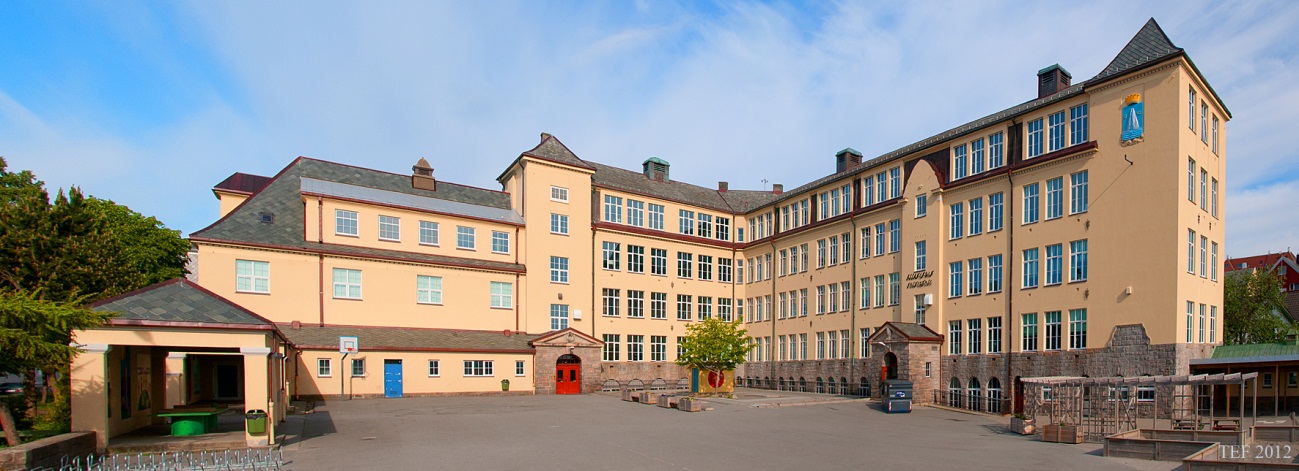 Innholdsfortegnelse:Verdihjulet: Et redskap for felles verdier og holdningerVåre hovedmål.Verdier gjennom året.August og september: Trygg og god skolestartOktober: VennskapNovember: SamarbeidDesember: OmsorgJanuar: MotFebruar: KommunikasjonMars: SelvtillitApril: TålmodighetMai: AnsvarJuni: RespektVerdihjul for mangfold, inkludering og trivsel.Verdihjulet er utarbeidet sammen med ansatte på skole og SFO, elever og foresatte. Vi har jobbet med å etablere en felles kultur og arena for læring og sosial utvikling. Verdihjulet er resultatet av en samarbeidsprosess hvor vi har vært opptatt av å skape delaktighet og engasjement for å bygge opp en identitet som alle kan føle eierskap til. Verdiene er skolens kjennetegn og skal sitte i «ryggmargen». Å bygge et trygt og godt skolemiljø har stått i sentrum.Behovet for felles verdier og sosiale mål har blitt mer gjeldende ettersom at skolen og samfunnet har utviklet seg. De siste årene har skolen vår også opplevd å bli mer mangfoldig og det har vært viktig for oss å legge til rette for at alle får oppleve tilhørighet i skole og samfunn. Vi ønsker en skole hvor alle elever behandles likeverdig, og ingen elever skal utsettes for diskriminering.På Allanengen skole og SFO skal vi jobbe med verdier som peker på elevenes beste, demokrati og medvirkning, fellesskap og solidaritet, mot og selvtillit samt likeverd og likestilling. Våre mål:Trygg og god skolestart: Vi ønsker en trygg og god skole hvor alle er inkludert og like mye verd.Vennskap: Jeg kan være en god venn, både med den som er lik og ulik meg.Jeg vil lære om andre kulturer og tør og bli kjent med barn fra andre land.Samarbeid: Jeg klarer å samarbeide med andre for å fullføre en oppgave.Omsorg: Jeg kan vise at jeg bryr meg om andre gjennom ord og handlinger.Mot: Jeg har mot til å være meg selv og gjøre det som er rett.Kommunikasjon: Jeg har et kroppsspråk og en språkbruk andre setter pris på.Selvtillit: Jeg har et positivt syn på meg selv, og tror på at jeg kan, tør og vil.Tålmodighet: Jeg kan vente på tur og være utholdende uten å klage.Ansvar: Jeg kan ta ansvar for egne holdninger.Respekt: Jeg viser respekt for alle, barn og voksne, uansett bakgrunn, kultur, språk og hudfarge.Vår visjon: På Allanengen skole skal alle kunne si:Vi lekerVi lærerVi trives